الاسم: 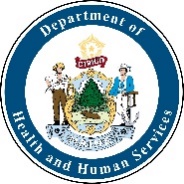 الاسم: تاريخ الميلاد:  تاريخ الميلاد:  العمر:  العمر:  اللغة المفضّلة:اللغة المفضّلة:اللغة المفضّلة:اللغة المفضّلة:هل مؤمّن عليك بتأمين صحي؟  نعم      لاإذا كانت الإجابة نعم:     عام    خاص  	هل مؤمّن عليك بتأمين صحي؟  نعم      لاإذا كانت الإجابة نعم:     عام    خاص  	الجنس:  ذكر  أنثى  غير ثنائي/Xمتحوّل جنسي يُفضّل عدم الإفصاح  أخرى  ________________الجنس:  ذكر  أنثى  غير ثنائي/Xمتحوّل جنسي يُفضّل عدم الإفصاح  أخرى  ________________الجنس:  ذكر  أنثى  غير ثنائي/Xمتحوّل جنسي يُفضّل عدم الإفصاح  أخرى  ________________الجنس:  ذكر  أنثى  غير ثنائي/Xمتحوّل جنسي يُفضّل عدم الإفصاح  أخرى  ________________الجنس:  ذكر  أنثى  غير ثنائي/Xمتحوّل جنسي يُفضّل عدم الإفصاح  أخرى  ________________الجنس:  ذكر  أنثى  غير ثنائي/Xمتحوّل جنسي يُفضّل عدم الإفصاح  أخرى  ________________الجنس:  ذكر  أنثى  غير ثنائي/Xمتحوّل جنسي يُفضّل عدم الإفصاح  أخرى  ________________الجنس:  ذكر  أنثى  غير ثنائي/Xمتحوّل جنسي يُفضّل عدم الإفصاح  أخرى  ________________السلالة:هنود حمر أو سكان ألاسكا الأصليينأسيوي  من سكان هاواي الأصليين أو غيرهم من سكان جزر المحيط الهادئ السلالة:هنود حمر أو سكان ألاسكا الأصليينأسيوي  من سكان هاواي الأصليين أو غيرهم من سكان جزر المحيط الهادئ السلالة:هنود حمر أو سكان ألاسكا الأصليينأسيوي  من سكان هاواي الأصليين أو غيرهم من سكان جزر المحيط الهادئ أمريكي أسود أو أمريكي من أصل أفريقيأبيض سلالة أخرىأمريكي أسود أو أمريكي من أصل أفريقيأبيض سلالة أخرىالعرق:  إسباني / لاتيني  غير إسباني / غير لاتينيالعرق:  إسباني / لاتيني  غير إسباني / غير لاتينيالعرق:  إسباني / لاتيني  غير إسباني / غير لاتينيالعرق:  إسباني / لاتيني  غير إسباني / غير لاتينيالعرق:  إسباني / لاتيني  غير إسباني / غير لاتينيعنوان الشارع:عنوان الشارع:المدينة / الكود البريدي:  المدينة / الكود البريدي:  الهاتف:  الهاتف:  الهاتف:  الهاتف:  الهاتف:  الهاتف:  يرجى الإجابة عن الأسئلة الآتية فيما يخص الشخص المذكور أعلاه.يرجى الإجابة عن الأسئلة الآتية فيما يخص الشخص المذكور أعلاه.يرجى الإجابة عن الأسئلة الآتية فيما يخص الشخص المذكور أعلاه.يرجى الإجابة عن الأسئلة الآتية فيما يخص الشخص المذكور أعلاه.يرجى الإجابة عن الأسئلة الآتية فيما يخص الشخص المذكور أعلاه.يرجى الإجابة عن الأسئلة الآتية فيما يخص الشخص المذكور أعلاه.نعملاهل سبق لك تلقي جرعة من لقاح كوفيد-19؟ إذا كانت الإجابة نعم، يلزم توفر الوثائق الدالة على ذلك.هل سبق لك تلقي جرعة من لقاح كوفيد-19؟ إذا كانت الإجابة نعم، يلزم توفر الوثائق الدالة على ذلك.هل سبق لك تلقي جرعة من لقاح كوفيد-19؟ إذا كانت الإجابة نعم، يلزم توفر الوثائق الدالة على ذلك.هل سبق لك تلقي جرعة من لقاح كوفيد-19؟ إذا كانت الإجابة نعم، يلزم توفر الوثائق الدالة على ذلك.هل سبق لك تلقي جرعة من لقاح كوفيد-19؟ إذا كانت الإجابة نعم، يلزم توفر الوثائق الدالة على ذلك.هل سبق لك تلقي جرعة من لقاح كوفيد-19؟ إذا كانت الإجابة نعم، يلزم توفر الوثائق الدالة على ذلك.هل عانيت خلال الأيام العشرة الماضية من حمى، أو قشعريرة، أو سعال، أو ضيق في التنفس، أو صعوبة في التنفس، أو إرهاق، أو آلام في العضلات أو في الجسم، أو صداع، أو فقدان جديد للتذوق أو الشم، أو التهاب في الحلق، أو احتقان أو سيلان في الأنف، أو غثيان، أو قيء، أو إسهال؟ هل عانيت خلال الأيام العشرة الماضية من حمى، أو قشعريرة، أو سعال، أو ضيق في التنفس، أو صعوبة في التنفس، أو إرهاق، أو آلام في العضلات أو في الجسم، أو صداع، أو فقدان جديد للتذوق أو الشم، أو التهاب في الحلق، أو احتقان أو سيلان في الأنف، أو غثيان، أو قيء، أو إسهال؟ هل عانيت خلال الأيام العشرة الماضية من حمى، أو قشعريرة، أو سعال، أو ضيق في التنفس، أو صعوبة في التنفس، أو إرهاق، أو آلام في العضلات أو في الجسم، أو صداع، أو فقدان جديد للتذوق أو الشم، أو التهاب في الحلق، أو احتقان أو سيلان في الأنف، أو غثيان، أو قيء، أو إسهال؟ هل عانيت خلال الأيام العشرة الماضية من حمى، أو قشعريرة، أو سعال، أو ضيق في التنفس، أو صعوبة في التنفس، أو إرهاق، أو آلام في العضلات أو في الجسم، أو صداع، أو فقدان جديد للتذوق أو الشم، أو التهاب في الحلق، أو احتقان أو سيلان في الأنف، أو غثيان، أو قيء، أو إسهال؟ هل عانيت خلال الأيام العشرة الماضية من حمى، أو قشعريرة، أو سعال، أو ضيق في التنفس، أو صعوبة في التنفس، أو إرهاق، أو آلام في العضلات أو في الجسم، أو صداع، أو فقدان جديد للتذوق أو الشم، أو التهاب في الحلق، أو احتقان أو سيلان في الأنف، أو غثيان، أو قيء، أو إسهال؟ هل عانيت خلال الأيام العشرة الماضية من حمى، أو قشعريرة، أو سعال، أو ضيق في التنفس، أو صعوبة في التنفس، أو إرهاق، أو آلام في العضلات أو في الجسم، أو صداع، أو فقدان جديد للتذوق أو الشم، أو التهاب في الحلق، أو احتقان أو سيلان في الأنف، أو غثيان، أو قيء، أو إسهال؟ هل تم نُصحِكم خلال هذا الوقت بالعزل أو الحجر الصحي؟هل تم نُصحِكم خلال هذا الوقت بالعزل أو الحجر الصحي؟هل تم نُصحِكم خلال هذا الوقت بالعزل أو الحجر الصحي؟هل تم نُصحِكم خلال هذا الوقت بالعزل أو الحجر الصحي؟هل تم نُصحِكم خلال هذا الوقت بالعزل أو الحجر الصحي؟هل تم نُصحِكم خلال هذا الوقت بالعزل أو الحجر الصحي؟هل تعاني من ضعف المناعة من مستوى معتدل إلى شديد؟ هل تعاني من ضعف المناعة من مستوى معتدل إلى شديد؟ هل تعاني من ضعف المناعة من مستوى معتدل إلى شديد؟ هل تعاني من ضعف المناعة من مستوى معتدل إلى شديد؟ هل تعاني من ضعف المناعة من مستوى معتدل إلى شديد؟ هل تعاني من ضعف المناعة من مستوى معتدل إلى شديد؟ هل عانيت مُسبقًا من رد فعل تحسسي شديد (مثل الحساسية المفرطة)؟ على سبيل المثال، رد فعل عُولجت منه باستخدام أدرينالين أو إبينفرين، أو اضطررت للذهاب إلى المستشفى بسببه.هل عانيت مُسبقًا من رد فعل تحسسي شديد (مثل الحساسية المفرطة)؟ على سبيل المثال، رد فعل عُولجت منه باستخدام أدرينالين أو إبينفرين، أو اضطررت للذهاب إلى المستشفى بسببه.هل عانيت مُسبقًا من رد فعل تحسسي شديد (مثل الحساسية المفرطة)؟ على سبيل المثال، رد فعل عُولجت منه باستخدام أدرينالين أو إبينفرين، أو اضطررت للذهاب إلى المستشفى بسببه.هل عانيت مُسبقًا من رد فعل تحسسي شديد (مثل الحساسية المفرطة)؟ على سبيل المثال، رد فعل عُولجت منه باستخدام أدرينالين أو إبينفرين، أو اضطررت للذهاب إلى المستشفى بسببه.هل عانيت مُسبقًا من رد فعل تحسسي شديد (مثل الحساسية المفرطة)؟ على سبيل المثال، رد فعل عُولجت منه باستخدام أدرينالين أو إبينفرين، أو اضطررت للذهاب إلى المستشفى بسببه.هل عانيت مُسبقًا من رد فعل تحسسي شديد (مثل الحساسية المفرطة)؟ على سبيل المثال، رد فعل عُولجت منه باستخدام أدرينالين أو إبينفرين، أو اضطررت للذهاب إلى المستشفى بسببه.هل أُصبت مُسبقًا برد فعل تحسسي تجاه جرعة لقاح سابق خاص بكوفيد - 19؟ على سبيل المثال، هل أُصبت بمرض طفحي "شَرَى" أو تورّم أو صفير عند التنفس خلال 4 ساعات من تلقي اللقاح؟ هل أُصبت مُسبقًا برد فعل تحسسي تجاه جرعة لقاح سابق خاص بكوفيد - 19؟ على سبيل المثال، هل أُصبت بمرض طفحي "شَرَى" أو تورّم أو صفير عند التنفس خلال 4 ساعات من تلقي اللقاح؟ هل أُصبت مُسبقًا برد فعل تحسسي تجاه جرعة لقاح سابق خاص بكوفيد - 19؟ على سبيل المثال، هل أُصبت بمرض طفحي "شَرَى" أو تورّم أو صفير عند التنفس خلال 4 ساعات من تلقي اللقاح؟ هل أُصبت مُسبقًا برد فعل تحسسي تجاه جرعة لقاح سابق خاص بكوفيد - 19؟ على سبيل المثال، هل أُصبت بمرض طفحي "شَرَى" أو تورّم أو صفير عند التنفس خلال 4 ساعات من تلقي اللقاح؟ هل أُصبت مُسبقًا برد فعل تحسسي تجاه جرعة لقاح سابق خاص بكوفيد - 19؟ على سبيل المثال، هل أُصبت بمرض طفحي "شَرَى" أو تورّم أو صفير عند التنفس خلال 4 ساعات من تلقي اللقاح؟ هل أُصبت مُسبقًا برد فعل تحسسي تجاه جرعة لقاح سابق خاص بكوفيد - 19؟ على سبيل المثال، هل أُصبت بمرض طفحي "شَرَى" أو تورّم أو صفير عند التنفس خلال 4 ساعات من تلقي اللقاح؟ هل لديك تاريخ مرضي سابق فيما يخص التهاب عضلة القلب أو التهاب التامور؟هل لديك تاريخ مرضي سابق فيما يخص التهاب عضلة القلب أو التهاب التامور؟هل لديك تاريخ مرضي سابق فيما يخص التهاب عضلة القلب أو التهاب التامور؟هل لديك تاريخ مرضي سابق فيما يخص التهاب عضلة القلب أو التهاب التامور؟هل لديك تاريخ مرضي سابق فيما يخص التهاب عضلة القلب أو التهاب التامور؟هل لديك تاريخ مرضي سابق فيما يخص التهاب عضلة القلب أو التهاب التامور؟هل تلقيت علاجًا سلبيًا بالأجسام المضادة في آخر 90 يومًا؟ هل تلقيت علاجًا سلبيًا بالأجسام المضادة في آخر 90 يومًا؟ هل تلقيت علاجًا سلبيًا بالأجسام المضادة في آخر 90 يومًا؟ هل تلقيت علاجًا سلبيًا بالأجسام المضادة في آخر 90 يومًا؟ هل تلقيت علاجًا سلبيًا بالأجسام المضادة في آخر 90 يومًا؟ هل تلقيت علاجًا سلبيًا بالأجسام المضادة في آخر 90 يومًا؟ فيما يخص الأشخاص الذي يتلقون اللقاحات ممن تقل أعمارهم عن 18 عامًا، يرجى من أولياء الأمور تظليل أحد المربعات الآتية:	يمكن تلقيح ابني/ابنتي في غيابي.	يمكن تلقيح ابني/ابنتي في حضوري.التصريح بأخذ اللقاحلقد استلمت نسخة من صحيفة وقائع تصريح الاستخدام في حالات الطوارئ -والتي قرأتها، أو شُرحت لي- وإنني أفهم فوائد تلقي لقاح كوفيد-19 ومخاطره. أتفهّم أنه سيتم إدخال سجل هذا التلقيح في نظام معلومات التحصين لدى ولاية "مين"، إمباكت. أتفهّم أنه يُنصح بالبقاء في الموقع اليوم لمدة 15 دقيقة على الأقل بعد أخذ اللقاح. من خلال توقيعي أدناه فإنني أمنح الإذن بتلقيح الشخص المذكور أعلاه بلقاح كوفيد-10.X _________________________________________________________ التاريخ:______________توقيع ولي أمر الشخص المراد تلقيحه، أو توقيع الشخص البالغ المطلوب تلقيحه. X _________________________________________________________ التاريخ:______________توقيع المترجم الفوريفيما يخص الأشخاص الذي يتلقون اللقاحات ممن تقل أعمارهم عن 18 عامًا، يرجى من أولياء الأمور تظليل أحد المربعات الآتية:	يمكن تلقيح ابني/ابنتي في غيابي.	يمكن تلقيح ابني/ابنتي في حضوري.التصريح بأخذ اللقاحلقد استلمت نسخة من صحيفة وقائع تصريح الاستخدام في حالات الطوارئ -والتي قرأتها، أو شُرحت لي- وإنني أفهم فوائد تلقي لقاح كوفيد-19 ومخاطره. أتفهّم أنه سيتم إدخال سجل هذا التلقيح في نظام معلومات التحصين لدى ولاية "مين"، إمباكت. أتفهّم أنه يُنصح بالبقاء في الموقع اليوم لمدة 15 دقيقة على الأقل بعد أخذ اللقاح. من خلال توقيعي أدناه فإنني أمنح الإذن بتلقيح الشخص المذكور أعلاه بلقاح كوفيد-10.X _________________________________________________________ التاريخ:______________توقيع ولي أمر الشخص المراد تلقيحه، أو توقيع الشخص البالغ المطلوب تلقيحه. X _________________________________________________________ التاريخ:______________توقيع المترجم الفوريفيما يخص الأشخاص الذي يتلقون اللقاحات ممن تقل أعمارهم عن 18 عامًا، يرجى من أولياء الأمور تظليل أحد المربعات الآتية:	يمكن تلقيح ابني/ابنتي في غيابي.	يمكن تلقيح ابني/ابنتي في حضوري.التصريح بأخذ اللقاحلقد استلمت نسخة من صحيفة وقائع تصريح الاستخدام في حالات الطوارئ -والتي قرأتها، أو شُرحت لي- وإنني أفهم فوائد تلقي لقاح كوفيد-19 ومخاطره. أتفهّم أنه سيتم إدخال سجل هذا التلقيح في نظام معلومات التحصين لدى ولاية "مين"، إمباكت. أتفهّم أنه يُنصح بالبقاء في الموقع اليوم لمدة 15 دقيقة على الأقل بعد أخذ اللقاح. من خلال توقيعي أدناه فإنني أمنح الإذن بتلقيح الشخص المذكور أعلاه بلقاح كوفيد-10.X _________________________________________________________ التاريخ:______________توقيع ولي أمر الشخص المراد تلقيحه، أو توقيع الشخص البالغ المطلوب تلقيحه. X _________________________________________________________ التاريخ:______________توقيع المترجم الفوريفيما يخص الأشخاص الذي يتلقون اللقاحات ممن تقل أعمارهم عن 18 عامًا، يرجى من أولياء الأمور تظليل أحد المربعات الآتية:	يمكن تلقيح ابني/ابنتي في غيابي.	يمكن تلقيح ابني/ابنتي في حضوري.التصريح بأخذ اللقاحلقد استلمت نسخة من صحيفة وقائع تصريح الاستخدام في حالات الطوارئ -والتي قرأتها، أو شُرحت لي- وإنني أفهم فوائد تلقي لقاح كوفيد-19 ومخاطره. أتفهّم أنه سيتم إدخال سجل هذا التلقيح في نظام معلومات التحصين لدى ولاية "مين"، إمباكت. أتفهّم أنه يُنصح بالبقاء في الموقع اليوم لمدة 15 دقيقة على الأقل بعد أخذ اللقاح. من خلال توقيعي أدناه فإنني أمنح الإذن بتلقيح الشخص المذكور أعلاه بلقاح كوفيد-10.X _________________________________________________________ التاريخ:______________توقيع ولي أمر الشخص المراد تلقيحه، أو توقيع الشخص البالغ المطلوب تلقيحه. X _________________________________________________________ التاريخ:______________توقيع المترجم الفوريفيما يخص الأشخاص الذي يتلقون اللقاحات ممن تقل أعمارهم عن 18 عامًا، يرجى من أولياء الأمور تظليل أحد المربعات الآتية:	يمكن تلقيح ابني/ابنتي في غيابي.	يمكن تلقيح ابني/ابنتي في حضوري.التصريح بأخذ اللقاحلقد استلمت نسخة من صحيفة وقائع تصريح الاستخدام في حالات الطوارئ -والتي قرأتها، أو شُرحت لي- وإنني أفهم فوائد تلقي لقاح كوفيد-19 ومخاطره. أتفهّم أنه سيتم إدخال سجل هذا التلقيح في نظام معلومات التحصين لدى ولاية "مين"، إمباكت. أتفهّم أنه يُنصح بالبقاء في الموقع اليوم لمدة 15 دقيقة على الأقل بعد أخذ اللقاح. من خلال توقيعي أدناه فإنني أمنح الإذن بتلقيح الشخص المذكور أعلاه بلقاح كوفيد-10.X _________________________________________________________ التاريخ:______________توقيع ولي أمر الشخص المراد تلقيحه، أو توقيع الشخص البالغ المطلوب تلقيحه. X _________________________________________________________ التاريخ:______________توقيع المترجم الفوريفيما يخص الأشخاص الذي يتلقون اللقاحات ممن تقل أعمارهم عن 18 عامًا، يرجى من أولياء الأمور تظليل أحد المربعات الآتية:	يمكن تلقيح ابني/ابنتي في غيابي.	يمكن تلقيح ابني/ابنتي في حضوري.التصريح بأخذ اللقاحلقد استلمت نسخة من صحيفة وقائع تصريح الاستخدام في حالات الطوارئ -والتي قرأتها، أو شُرحت لي- وإنني أفهم فوائد تلقي لقاح كوفيد-19 ومخاطره. أتفهّم أنه سيتم إدخال سجل هذا التلقيح في نظام معلومات التحصين لدى ولاية "مين"، إمباكت. أتفهّم أنه يُنصح بالبقاء في الموقع اليوم لمدة 15 دقيقة على الأقل بعد أخذ اللقاح. من خلال توقيعي أدناه فإنني أمنح الإذن بتلقيح الشخص المذكور أعلاه بلقاح كوفيد-10.X _________________________________________________________ التاريخ:______________توقيع ولي أمر الشخص المراد تلقيحه، أو توقيع الشخص البالغ المطلوب تلقيحه. X _________________________________________________________ التاريخ:______________توقيع المترجم الفوريفيما يخص الأشخاص الذي يتلقون اللقاحات ممن تقل أعمارهم عن 18 عامًا، يرجى من أولياء الأمور تظليل أحد المربعات الآتية:	يمكن تلقيح ابني/ابنتي في غيابي.	يمكن تلقيح ابني/ابنتي في حضوري.التصريح بأخذ اللقاحلقد استلمت نسخة من صحيفة وقائع تصريح الاستخدام في حالات الطوارئ -والتي قرأتها، أو شُرحت لي- وإنني أفهم فوائد تلقي لقاح كوفيد-19 ومخاطره. أتفهّم أنه سيتم إدخال سجل هذا التلقيح في نظام معلومات التحصين لدى ولاية "مين"، إمباكت. أتفهّم أنه يُنصح بالبقاء في الموقع اليوم لمدة 15 دقيقة على الأقل بعد أخذ اللقاح. من خلال توقيعي أدناه فإنني أمنح الإذن بتلقيح الشخص المذكور أعلاه بلقاح كوفيد-10.X _________________________________________________________ التاريخ:______________توقيع ولي أمر الشخص المراد تلقيحه، أو توقيع الشخص البالغ المطلوب تلقيحه. X _________________________________________________________ التاريخ:______________توقيع المترجم الفوريفيما يخص الأشخاص الذي يتلقون اللقاحات ممن تقل أعمارهم عن 18 عامًا، يرجى من أولياء الأمور تظليل أحد المربعات الآتية:	يمكن تلقيح ابني/ابنتي في غيابي.	يمكن تلقيح ابني/ابنتي في حضوري.التصريح بأخذ اللقاحلقد استلمت نسخة من صحيفة وقائع تصريح الاستخدام في حالات الطوارئ -والتي قرأتها، أو شُرحت لي- وإنني أفهم فوائد تلقي لقاح كوفيد-19 ومخاطره. أتفهّم أنه سيتم إدخال سجل هذا التلقيح في نظام معلومات التحصين لدى ولاية "مين"، إمباكت. أتفهّم أنه يُنصح بالبقاء في الموقع اليوم لمدة 15 دقيقة على الأقل بعد أخذ اللقاح. من خلال توقيعي أدناه فإنني أمنح الإذن بتلقيح الشخص المذكور أعلاه بلقاح كوفيد-10.X _________________________________________________________ التاريخ:______________توقيع ولي أمر الشخص المراد تلقيحه، أو توقيع الشخص البالغ المطلوب تلقيحه. X _________________________________________________________ التاريخ:______________توقيع المترجم الفوريللاستخدام الرسمي فقط:للاستخدام الرسمي فقط:للاستخدام الرسمي فقط:للاستخدام الرسمي فقط:للاستخدام الرسمي فقط:للاستخدام الرسمي فقط:للاستخدام الرسمي فقط:للاستخدام الرسمي فقط:للاستخدام الرسمي فقط:للاستخدام الرسمي فقط:الجرعة تاريخ إعطاء الجرعةالشركة المصنّعة للقاحرقم الحصةحجم الجرعةتوقيع مقدّم اللقاح وأوراق اعتمادهتوقيع مقدّم اللقاح وأوراق اعتمادهموضع الحقن -العضلة الداليةالمسارتاريخ الموافقة على الاستخدام في حالة الطوارئتاريخ الموافقة على الاستخدام في حالة الطوارئجرعة رقم 1___/___/___جرعة رقم 2___/___/___جرعة رقم 3___/___/___/     /يساريمينحقن عضليجرعة رقم 1___/___/___جرعة رقم 2___/___/___جرعة رقم 3___/___/___اكتمال بطاقة لقاح كوفيد - 19:     نعم        لااكتمال بطاقة لقاح كوفيد - 19:     نعم        لااكتمال بطاقة لقاح كوفيد - 19:     نعم        لااكتمال بطاقة لقاح كوفيد - 19:     نعم        لااكتمال بطاقة لقاح كوفيد - 19:     نعم        لادرجة الحرارة: درجة الحرارة: درجة الحرارة: درجة الحرارة: درجة الحرارة: 